ОБЩЕСТВЕННАЯ ТЕРРИТОРИЯ ОБЩЕГО ПОЛЬЗОВАНИЯ – ЗЕМЕЛЬНЫЙ УЧАСТОК С КАДАСТРОВЫМ НОМЕРОМ 29:01:030213:551, У ДОМА №11 ПО УЛИЦЕ НАДЕЖДЫ В С.ДОЛМАТОВО(ОБЩАЯ ПЛОЩАДЬ УЧАСТКА 2400 М2 )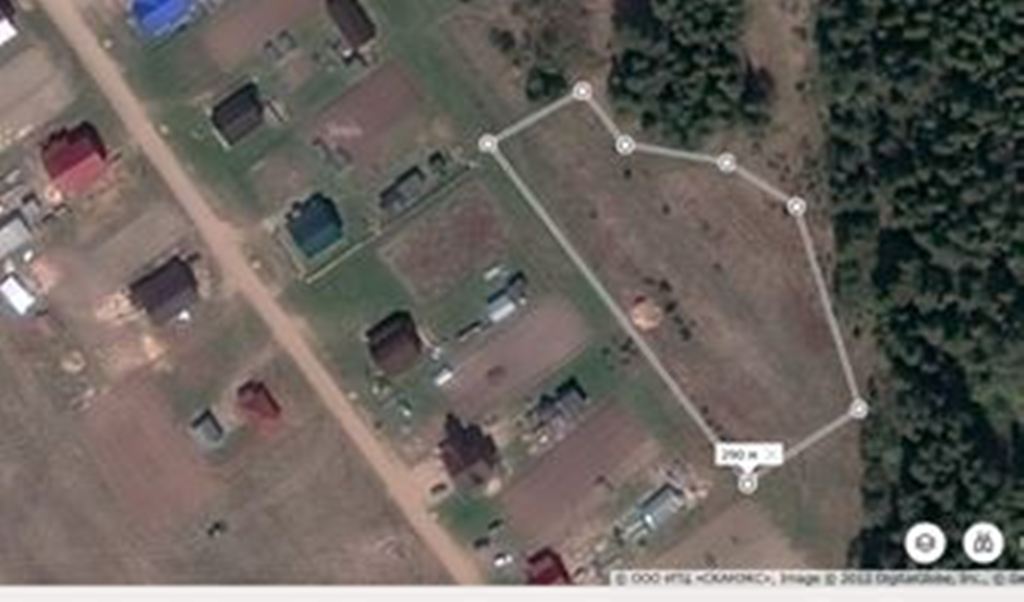 Условные обозначения:1 – детская площадка (площадь 400 м2  );Г – грунтовое покрытие.